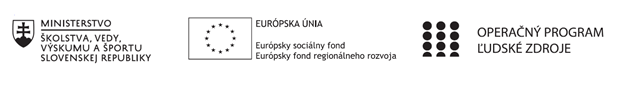 Správa o činnosti pedagogického klubu Príloha:Prezenčná listina zo stretnutia pedagogického klubuPokyny k vyplneniu Správy o činnosti pedagogického klubu:Prijímateľ vypracuje správu ku každému stretnutiu pedagogického klubu samostatne. Prílohou správy je prezenčná listina účastníkov stretnutia pedagogického klubu. V riadku Prioritná os – VzdelávanieV riadku špecifický cieľ – uvedie sa v zmysle zmluvy o poskytnutí nenávratného finančného príspevku (ďalej len "zmluva o NFP")V riadku Prijímateľ -  uvedie sa názov prijímateľa podľa zmluvy o poskytnutí nenávratného finančného príspevku V riadku Názov projektu -  uvedie sa úplný názov projektu podľa zmluvy NFP, nepoužíva sa skrátený názov projektu V riadku Kód projektu ITMS2014+ - uvedie sa kód projektu podľa zmluvy NFPV riadku Názov pedagogického klubu (ďalej aj „klub“) – uvedie sa  názov klubu V riadku Dátum stretnutia/zasadnutia klubu -  uvedie sa aktuálny dátum stretnutia daného klubu učiteľov, ktorý je totožný s dátumom na prezenčnej listineV riadku Miesto stretnutia  pedagogického klubu -uvedie sa miesto stretnutia daného klubu učiteľov, ktorý je totožný s miestom konania na prezenčnej listineV riadku Meno koordinátora pedagogického klubu – uvedie sa celé meno a priezvisko koordinátora klubuV riadku Odkaz na webové sídlo zverejnenej správy – uvedie sa odkaz / link na webovú stránku, kde je správa zverejnenáV riadku  Manažérske zhrnutie – uvedú sa kľúčové slová a stručné zhrnutie stretnutia klubuV riadku Hlavné body, témy stretnutia, zhrnutie priebehu stretnutia -  uvedú sa v bodoch hlavné témy, ktoré boli predmetom stretnutia. Zároveň sa stručne a výstižne popíše priebeh stretnutia klubuV riadku Závery o odporúčania –  uvedú sa závery a odporúčania k témam, ktoré boli predmetom stretnutia V riadku Vypracoval – uvedie sa celé meno a priezvisko osoby, ktorá správu o činnosti vypracovala  V riadku Dátum – uvedie sa dátum vypracovania správy o činnostiV riadku Podpis – osoba, ktorá správu o činnosti vypracovala sa vlastnoručne   podpíšeV riadku Schválil - uvedie sa celé meno a priezvisko osoby, ktorá správu schválila (koordinátor klubu/vedúci klubu učiteľov) V riadku Dátum – uvedie sa dátum schválenia správy o činnostiV riadku Podpis – osoba, ktorá správu o činnosti schválila sa vlastnoručne podpíše.Príloha správy o činnosti pedagogického klubu              PREZENČNÁ LISTINAMiesto konania stretnutia: Základná škola A. Sládkoviča, Sliač, Pionierska 9, 96231Dátum konania stretnutia: 28.05.2020Trvanie stretnutia: od 13:00 hod	do 16:00 hod	Zoznam účastníkov/členov pedagogického klubu:Meno prizvaných odborníkov/iných účastníkov, ktorí nie sú členmi pedagogického klubu  a podpis/y:Prioritná osVzdelávanieŠpecifický cieľ1.1.1 Zvýšiť inkluzívnosť a rovnaký prístup ku kvalitnému vzdelávaniu a zlepšiť výsledky a kompetencie detí a žiakovPrijímateľZákladná škola A. Sládkoviča, Sliač, Pionierska 9, 96231Názov projektuZvýšenie kvality vzdelávania na Základnej škole A. Sládkoviča SliačKód projektu  ITMS2014+312011S553Názov pedagogického klubu Pedagogický klub - rozvoja čitateľskej gramotnosti u detí so ŠVVPDátum stretnutia  pedagogického klubu28.05.2020Miesto stretnutia  pedagogického klubuZákladná škola A. Sládkoviča, Sliač, Pionierska 9, 96231Meno koordinátora pedagogického klubuIng. Lucia HöherováOdkaz na webové sídlo zverejnenej správy....................Manažérske zhrnutie:Rozvoj čitateľskej gramotnosti u detí so špecifickou poruchou aritmetických schopností – dyskalkúliou.Príprava aktivít, pracovných listov a výber vhodných kompenzačných pomôcok pre žiakov s VPÚ dyskalkúliou.Diskusia.Manažérske zhrnutie:Rozvoj čitateľskej gramotnosti u detí so špecifickou poruchou aritmetických schopností – dyskalkúliou.Príprava aktivít, pracovných listov a výber vhodných kompenzačných pomôcok pre žiakov s VPÚ dyskalkúliou.Diskusia. Hlavné body, témy stretnutia, zhrnutie priebehu stretnutia:V poradí osemnáste stretnutie členov „Pedagogického klubu rozvoja čitateľskej gramotnosti u detí so ŠVVP“ sa vzhľadom na usmernenie https://www.minedu.sk/rozhodnutia-a-usmernenia-v-case-covid-19/ realizovalo za dodržania prísnych hygienických opatrení v PC učebni A bloku ZŠ A. Sládkoviča Sliač. Stretnutia sa zúčastnili všetci jeho členovia, ktorí boli počas celej doby stretnutia vybavení ochrannými rúškami, gumenými ochrannými rukavicami, ktoré boli pri vstupe vydezinfikované. Vydezinfikované boli pred aj po stretnutí priestory PC učebne, lavice a klávesnice PC, pričom členovia klubu sedeli od seba rozmiestnení v minimálne dvojmetrových vzdialenostiach.Témou stretnutia bola podľa plánu PK problematika „Rozvoja čitateľskej gramotnosti u žiakov so špecifickou vývinovou poruchou učenia – dyskalkúliou“, pričom sme program stretnutia vzhľadom na aktuálnu situáciu i s ohľadom na témy predošlých stretnutí trochu upravili a vhodne doplnili.Priebeh stretnutia bol nasledovný:Príprava aktivít, výber vhodných pracovných listov a kompenzačných pomôcok pre žiakov prvého stupňa  žiakov s vývinovou poruchou učenia - dyskalkúliou.Rozvoj porozumenia textu pri riešení slovných úloh.Online webinár spoločnosti Raabe – „Čítať sa neučíme len na slovenčine!“ V úvodnej časti stretnutia sme plynule nadviazali na problematiku minulého stretnutia a prečítali sme si odporúčania na prácu so žiakmi s VPU matematických zručností - dyskalkúliou a námety na cvičenia (http://www.cpppapno.sk/doc/metodicke/ucitelia/namety_pre_pracu_s_detmi_2017.pdf) a https://cloud6p.edupage.org/cloud/ako_pracovat_s_dyskalkulikmi.pdf?z%3AMBK%2B1WPMJRK0GvWYfoNqZ9fV3ERttTfGgUKQNzbvugwq8hk63jw9CPhn2H6ifg%2BvNásledne sme pracovali s už známym materiálom https://www.komposyt.sk/pre-odbornikov/ziak-so-svvp/preview-file/dyskalkulia-953.pdf, pričom všetky členky mali na obrazovke k dispozícii daný materiál a venovali sa výberu pracovných listov s ohľadom na ich potreby. V ďalšej časti stretnutia sme sa oboznámili so základnými pomôckami vhodnými na prácu so žiakmi s dyskalkúliou, ktoré máme na škole v kabinete špeciálnych pedagógov k dispozícii.V rámci bodu dva sme sa len informačne oboznámili s existenciou nižšie, v záveroch a odporúčaniach uvedených materiálov, ohľadne rozvoja čitateľskej gramotnosti, ktoré dávame pre prípad záujmu do pedagogickej pozornosti.V rámci bodu tri stretnutia sme si spoločne rozpozerali webinár spoločnosti Raabe – „Čítať sa neučíme len na slovenčine!“, ktorý členky klubu dopozerali následne v domácom prostredí. Nakoľko sa v súčasnej situácii naskytla možnosť takejto formy online vzdelávania využili sme ju a odporúčame ho do pedagogickej pozornosti ostatným kolegom. Webinár je priamo obsahovo zameraný na rozvoj čitateľskej gramotnosti, rozvoj čítania s porozumením a je veľmi vhodne a pútavo pripravený, plný užitočných informácií a praktických odporúčaní. Hlavné body, témy stretnutia, zhrnutie priebehu stretnutia:V poradí osemnáste stretnutie členov „Pedagogického klubu rozvoja čitateľskej gramotnosti u detí so ŠVVP“ sa vzhľadom na usmernenie https://www.minedu.sk/rozhodnutia-a-usmernenia-v-case-covid-19/ realizovalo za dodržania prísnych hygienických opatrení v PC učebni A bloku ZŠ A. Sládkoviča Sliač. Stretnutia sa zúčastnili všetci jeho členovia, ktorí boli počas celej doby stretnutia vybavení ochrannými rúškami, gumenými ochrannými rukavicami, ktoré boli pri vstupe vydezinfikované. Vydezinfikované boli pred aj po stretnutí priestory PC učebne, lavice a klávesnice PC, pričom členovia klubu sedeli od seba rozmiestnení v minimálne dvojmetrových vzdialenostiach.Témou stretnutia bola podľa plánu PK problematika „Rozvoja čitateľskej gramotnosti u žiakov so špecifickou vývinovou poruchou učenia – dyskalkúliou“, pričom sme program stretnutia vzhľadom na aktuálnu situáciu i s ohľadom na témy predošlých stretnutí trochu upravili a vhodne doplnili.Priebeh stretnutia bol nasledovný:Príprava aktivít, výber vhodných pracovných listov a kompenzačných pomôcok pre žiakov prvého stupňa  žiakov s vývinovou poruchou učenia - dyskalkúliou.Rozvoj porozumenia textu pri riešení slovných úloh.Online webinár spoločnosti Raabe – „Čítať sa neučíme len na slovenčine!“ V úvodnej časti stretnutia sme plynule nadviazali na problematiku minulého stretnutia a prečítali sme si odporúčania na prácu so žiakmi s VPU matematických zručností - dyskalkúliou a námety na cvičenia (http://www.cpppapno.sk/doc/metodicke/ucitelia/namety_pre_pracu_s_detmi_2017.pdf) a https://cloud6p.edupage.org/cloud/ako_pracovat_s_dyskalkulikmi.pdf?z%3AMBK%2B1WPMJRK0GvWYfoNqZ9fV3ERttTfGgUKQNzbvugwq8hk63jw9CPhn2H6ifg%2BvNásledne sme pracovali s už známym materiálom https://www.komposyt.sk/pre-odbornikov/ziak-so-svvp/preview-file/dyskalkulia-953.pdf, pričom všetky členky mali na obrazovke k dispozícii daný materiál a venovali sa výberu pracovných listov s ohľadom na ich potreby. V ďalšej časti stretnutia sme sa oboznámili so základnými pomôckami vhodnými na prácu so žiakmi s dyskalkúliou, ktoré máme na škole v kabinete špeciálnych pedagógov k dispozícii.V rámci bodu dva sme sa len informačne oboznámili s existenciou nižšie, v záveroch a odporúčaniach uvedených materiálov, ohľadne rozvoja čitateľskej gramotnosti, ktoré dávame pre prípad záujmu do pedagogickej pozornosti.V rámci bodu tri stretnutia sme si spoločne rozpozerali webinár spoločnosti Raabe – „Čítať sa neučíme len na slovenčine!“, ktorý členky klubu dopozerali následne v domácom prostredí. Nakoľko sa v súčasnej situácii naskytla možnosť takejto formy online vzdelávania využili sme ju a odporúčame ho do pedagogickej pozornosti ostatným kolegom. Webinár je priamo obsahovo zameraný na rozvoj čitateľskej gramotnosti, rozvoj čítania s porozumením a je veľmi vhodne a pútavo pripravený, plný užitočných informácií a praktických odporúčaní.Závery a odporúčania:Nadobudnuté informácie a nové poznatky odporúčame členom klubu využívať v rámci svojej pedagogickej praxe. K problematike bodu 1 a 2 stretnutia dávame do pedagogickej pozornosti najmä nasledovné www odkazy : http://www.cpppapno.sk/doc/metodicke/ucitelia/namety_pre_pracu_s_detmi_2017.pdfhttps://www.komposyt.sk/pre-odbornikov/ziak-so-svvp/preview-file/dyskalkulia-953.pdfhttps://dyskalkulie.webgarden.cz/temata/pracovni-listyhttps://mamaaja.sk/mamapedia/zdravie-deti/poruchy-ucenia-dyskalkuliahttps://mamaaja.sk/mamapedia/zdravie-deti/poruchy-ucenia-dyskalkuliahttps://www.zsmsorvesele.edu.sk/uploads/fck/file/U%C5%BEito%C4%8Dn%C3%A9%20materi%C3%A1ly%20pedagogika/Akt%C3%ADvne%20vyu%C5%BEitie%20%C4%8Ditate%C4%BEsk%C3%BDch%20zru%C4%8Dnost%C3%AD.pdfhttps://mpc-edu.sk/sites/default/files/projekty/vystup/7_ops_haburajova_monika_-_tvorba_standardizovanych_uloh_na_podporu_citatelskej_gramotnosti_ziakov.pdfhttps://mpc-edu.sk/sites/default/files/projekty/vystup/6_ops_jabczunova_zuzana_-_ulohy_cvicenia_a_texty_na_rozvoj_citatelskej_gramotnosti_pre_1._stupen_zs.pdfhttps://cloud6p.edupage.org/cloud/ako_pracovat_s_dyskalkulikmi.pdf?z%3AMBK%2B1WPMJRK0GvWYfoNqZ9fV3ERttTfGgUKQNzbvugwq8hk63jw9CPhn2H6ifg%2BvV rámci problematiky rozvoja čitateľskej gramotnosti u žiakov - bodu 3, dávame do pozornosti webinár „Čítať sa neučíme len na slovenčine!“:https://us02web.zoom.us/rec/play/65N5c--vqTI3SIGd4gSDA6N5W9S7L_6s1XIZq_cNyk60V3dQYFqjZLMXZ7F5Gd9K6U9eU3L7C7pD63pZ?startTime=1589813422000&_x_zm_rtaid=tRLmUkPhSz6-_UXKeT3t9A.1590092093534.fad7bb35264a1f58b2e0cc0b02cfd0ef&_x_zm_rhtaid=964Závery a odporúčania:Nadobudnuté informácie a nové poznatky odporúčame členom klubu využívať v rámci svojej pedagogickej praxe. K problematike bodu 1 a 2 stretnutia dávame do pedagogickej pozornosti najmä nasledovné www odkazy : http://www.cpppapno.sk/doc/metodicke/ucitelia/namety_pre_pracu_s_detmi_2017.pdfhttps://www.komposyt.sk/pre-odbornikov/ziak-so-svvp/preview-file/dyskalkulia-953.pdfhttps://dyskalkulie.webgarden.cz/temata/pracovni-listyhttps://mamaaja.sk/mamapedia/zdravie-deti/poruchy-ucenia-dyskalkuliahttps://mamaaja.sk/mamapedia/zdravie-deti/poruchy-ucenia-dyskalkuliahttps://www.zsmsorvesele.edu.sk/uploads/fck/file/U%C5%BEito%C4%8Dn%C3%A9%20materi%C3%A1ly%20pedagogika/Akt%C3%ADvne%20vyu%C5%BEitie%20%C4%8Ditate%C4%BEsk%C3%BDch%20zru%C4%8Dnost%C3%AD.pdfhttps://mpc-edu.sk/sites/default/files/projekty/vystup/7_ops_haburajova_monika_-_tvorba_standardizovanych_uloh_na_podporu_citatelskej_gramotnosti_ziakov.pdfhttps://mpc-edu.sk/sites/default/files/projekty/vystup/6_ops_jabczunova_zuzana_-_ulohy_cvicenia_a_texty_na_rozvoj_citatelskej_gramotnosti_pre_1._stupen_zs.pdfhttps://cloud6p.edupage.org/cloud/ako_pracovat_s_dyskalkulikmi.pdf?z%3AMBK%2B1WPMJRK0GvWYfoNqZ9fV3ERttTfGgUKQNzbvugwq8hk63jw9CPhn2H6ifg%2BvV rámci problematiky rozvoja čitateľskej gramotnosti u žiakov - bodu 3, dávame do pozornosti webinár „Čítať sa neučíme len na slovenčine!“:https://us02web.zoom.us/rec/play/65N5c--vqTI3SIGd4gSDA6N5W9S7L_6s1XIZq_cNyk60V3dQYFqjZLMXZ7F5Gd9K6U9eU3L7C7pD63pZ?startTime=1589813422000&_x_zm_rtaid=tRLmUkPhSz6-_UXKeT3t9A.1590092093534.fad7bb35264a1f58b2e0cc0b02cfd0ef&_x_zm_rhtaid=964Vypracoval (meno, priezvisko)Ing. Lucia HöherováDátum28.05.2020PodpisSchválil (meno, priezvisko)Mgr. Darina HöherováDátum28.05.2020PodpisPrioritná os:VzdelávanieŠpecifický cieľ:1.1.1 Zvýšiť inkluzívnosť a rovnaký prístup ku kvalitnému vzdelávaniu a zlepšiť výsledky a kompetencie detí a žiakovPrijímateľ:Základná škola A. Sládkoviča, Sliač, Pionierska 9, 96231Názov projektu:Zvýšenie kvality vzdelávania na Základnej škole A. Sládkoviča SliačKód ITMS projektu:312011S553Názov pedagogického klubu:Pedagogický klub - rozvoja čitateľskej gramotnosti u detí so ŠVVPč.Meno a priezviskoPodpisInštitúcia1.Ing. Lucia HöherováZákladná škola A. Sládkoviča, Sliač, Pionierska 9, 962312.Mgr. Eva LicháZákladná škola A. Sládkoviča, Sliač, Pionierska 9, 962313.Mgr. Dana BrestovanskáZákladná škola A. Sládkoviča, Sliač, Pionierska 9, 962314.Mgr. Renata MartinskáZákladná škola A. Sládkoviča, Sliač, Pionierska 9, 962315.Mgr. Alexandra MihálováZákladná škola A. Sládkoviča, Sliač, Pionierska 9, 962316.Mgr. Ingrid MajerskáZákladná škola A. Sládkoviča, Sliač, Pionierska 9, 962317.Mgr. Darina HöherováZákladná škola A. Sládkoviča, Sliač, Pionierska 9, 962318.Mgr. Mariana SlávikováZákladná škola A. Sládkoviča, Sliač, Pionierska 9, 96231č.Meno a priezviskoPodpisInštitúcia